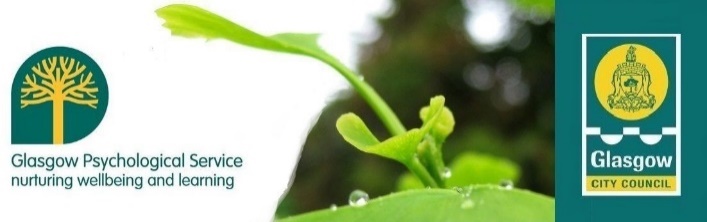 Working on What Works (WOWW) 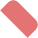 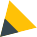 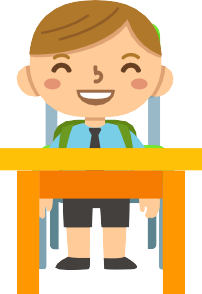 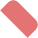 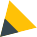 WOWW is a classroom management intervention based on the solution-oriented principles. It aims to solve everyday classroom issues by focusing on exceptions to a problem and building on what already works.Realistic and positively framed goals are set with the children and the class teacher. A 'WOWW' coach observes the class and notes positive moments and interactions in relation to the goals which are then shared with the class. Ideally this is repeated each week over a 10-week period.WOWW Involves:WOWW can improve:How can I access WOWW for my class or establishment?Discuss your thoughts and ideas at your learning community SIIM or JST or get in touch with your establishment's link educational psychologist. They will be able to advise whether WOWW is the rightintervention and help you to consider next steps.